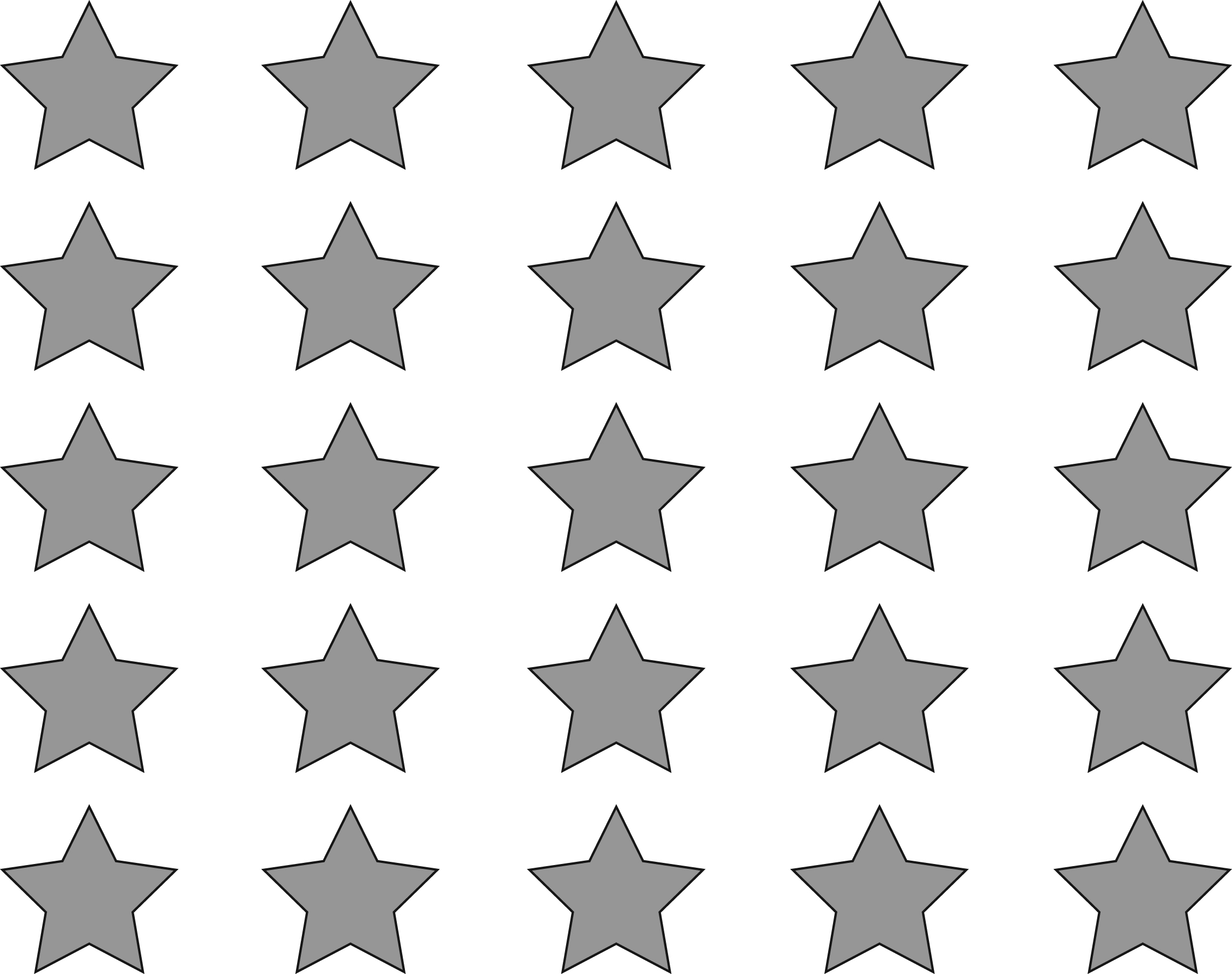 NC.2.OA.4ArraysNC.2.OA.4ArraysDomainOperations and Algebraic ThinkingNumber and Operations in Base TenClusterWork with equal groups of objects to gain foundations for multiplication.Understand place value.Standard(s)NC.2.OA.4 Use addition to find the total number of objects arranged in rectangular arrays with up to 5 rows and up to 5 columns; write an equation to express the total as a sum of equal addends. NC.2.NBT.2 Count within 1000; skip-count by 5s, 10s, and 100s.MaterialsBLM- Picture of 5 by 5 array of stars, pencil, objects or counters available.TaskProvide materials to the student.  Read the problem to the student: How many stars are in the box?  Write an equation with equal addends to express the total. Continuum of UnderstandingContinuum of UnderstandingContinuum of UnderstandingNot Yet ProficientNeeds prerequisite skillsProgressingCounts by ones to determine total amount.If skip counts, counts by groups other than 5.If skip counts, counts by 5 incorrectly.Equation does not illustrate five groups of 5.  Strategy(ies) Used:Skip CountsMakes TensBasic FactsCreates easier or known sumsDoublesOther:Meets ExpectationEquation indicates the there are five groups of 5. 	(5 + 5 + 5 + 5 + 5 = 25). Correctly determines that there are 25 stars in the box.Strategy(ies) Used:Skip CountsMakes TensBasic FactsCreates easier or known sumsDoublesOther:Standards for Mathematical Practice1.  Makes sense and perseveres in solving problems.2.  Reasons abstractly and quantitatively.3.  Constructs viable arguments and critiques the reasoning of others.4.  Models with mathematics.5.  Uses appropriate tools strategically.6.  Attends to precision.7.  Looks for and makes use of structure.8.  Looks for and expresses regularity in repeated reasoning.